LIBROS DE TEXTO – CURSO 2022/2023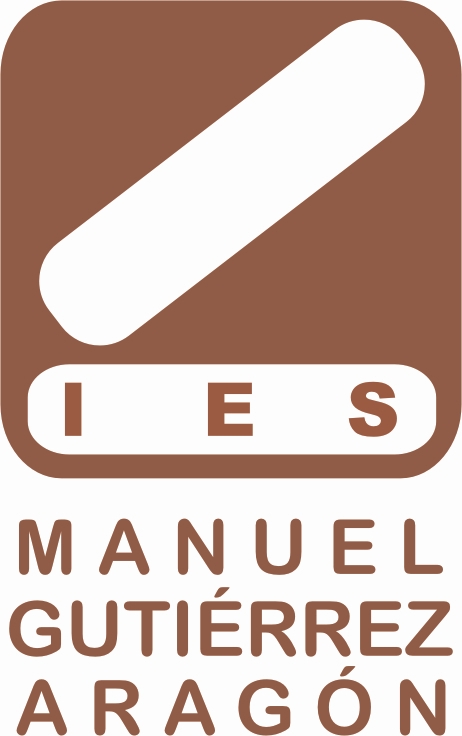 BACHILLERATO de HUMANIDADES y CIENCIAS SOCIALES NOTA: SE RECOMIENDA NO FORRAR LOS LIBROS NI ESCRIBIR EN ELLOS HASTA QUE EL PROFESOR DE LA MATERIA NO CONFIRME EL USO DE LOS MISMOS AL INICIO DEL CURSO .CURSO1ºMATERIATÍTULO DEL LIBROAUTOREDITORIALINICIOISBN1ºECONOMÍA  Sin libro------------------------------------------------------------------------------------------------------------1ºFILOSOFÍA CONSTRUYENDO MUNDOSVV.AASANTILLANA2022-23  97884680676811ºGRIEGO IGriego IJ. Almodóvar y otrosEDITEX2015/16978-84-9771-462-41ºHª  DEL  MUNDO CONTEMPORÁNEOSin libro1ºMATEMÁTICAS APLICADAS A LAS CCSS IMATEMÁTICAS APLICADAS A LAS CCSS 1ºJ. Cólera y otrosANAYA2021/22978-84-698-6092-21ºFRANCÉSPendiente septiembre1ºFRANCÉS1ºINGLÉSStudent’s BooK ---------------------------BURLINGTON2021/22978-9925-30-753-11ºINGLÉSWorkbook---------------------------BURLINGTON2021/22978-9925-30-754-8CURSO2ºMATERIATÍTULO DEL LIBROAUTOREDITORIALISBN2ºHISTORIA DEL ARTESIN LIBRO---------------------------------------------------------------------------------2ºMATEMÁTICAS APLICADAS A LAS CCSS IIMATEMÁTICAS APLICADAS A CCSS 2ºJ. Cólera y otrosANAYA2021/22978-84-698-8455-32ºINGLÉSOutlook 2. Student’s bookBURLINGTON978-9925-30-763-02ºINGLÉSOutlook 2.WorkbookBURLINGTON978-9925-30-764-72ºFRANCÉSMot de passe 2- livre de l’eleve---------------------------OXFORD2016/1797884673517812ºFRANCÉSMot de passe 2 – cahier d’activites---------------------------OXFORD2016/179788467351804